BABSEACLE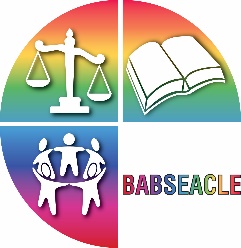 Virtual Legal Studies International Placement Application FormSummer Semester 2021-2022BABSEACLEVirtual Legal Studies International Placement Application FormSummer Semester 2021-2022BABSEACLEVirtual Legal Studies International Placement Application FormSummer Semester 2021-2022BABSEACLEVirtual Legal Studies International Placement Application FormSummer Semester 2021-2022BABSEACLEVirtual Legal Studies International Placement Application FormSummer Semester 2021-2022BABSEACLEVirtual Legal Studies International Placement Application FormSummer Semester 2021-2022Name: Name: Name: Gender: Gender: Gender: Address:Address:Address:Email:Email:Email:Phone No: (Country Code +)Phone No: (Country Code +)Phone No: (Country Code +)Skype name:Skype name:Skype name:Date of Birth:Passport No:Passport No:Next of Kin:Relationship:Relationship:Next of Kin:Phone No:Phone No:Education LevelsCurrent University:Previous Universities:No. years Studying:Education LevelsArea of major study you are focusing on:Area of major study you are focusing on:Education LevelsYears of study in legal studies or other program:Years of study in legal studies or other program:Previous legal and/or social justice workDescribe the projects you worked on:Describe the projects you worked on:Previous legal and/or social justice workLegal Organization/Public Interest/Social Justice/ Education Organizations/ Community-based Organizations:Legal Organization/Public Interest/Social Justice/ Education Organizations/ Community-based Organizations:Previous legal and/or social justice workDescribe your responsibilities during this time:Describe your responsibilities during this time:Previous legal and/or social justice workBrief evaluation on your time with this organization:Brief evaluation on your time with this organization:Previous legal and/or social justice workIf more than one organization please submit on separate sheetIf more than one organization please submit on separate sheetWhat to include with clinic applicationApplication FormWhat to include with clinic applicationCurrent ResumeWhat to include with clinic applicationCover Letter / Statement of purpose (why you want to be in the program and what you feel you can learn and contribute - no more than 300 words)What to include with clinic application2 Recommendation/Reference LettersWhat to include with clinic applicationWriting sample Thank you for your interest in our clinic, we will be contacting you soon.Thank you for your interest in our clinic, we will be contacting you soon.Thank you for your interest in our clinic, we will be contacting you soon.Thank you for your interest in our clinic, we will be contacting you soon.Thank you for your interest in our clinic, we will be contacting you soon.